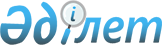 О признании утратившим силу постановление акимата Зайсанского района "Об организации и финансировании общественных работ в 2016 году" № 675 от 28 декабря 2015 годаПостановление Зайсанского районного акимата Восточно-Казахстанской области от 19 апреля 2016 года N 267      Примечание РЦПИ.

      В тексте документа сохранена пунктуация и орфография оригинала.

      В соответствии со статьей 37 пункта 8 Закона Республики Казахстан "О местном государственном управлении и самоуправлении в Республике Казахстан" от 23 января 2001 года акимат Зайсанского района ПОСТАНОВЛЯЕТ: 

      1. Признать утратившим силу постановление акимата Зайсанского района "Об организации и финансировании общественных работ в 2016 году" № 675 от 28 декабря 2015 года (зарегистрировано в Реестре государственной регистрации нормативных правовых актов за номером 4357 от 21 января 2016 года, опубликовано за № 8 в районной газете "Достык" от 3 февраля 2016 года).

      2. Постановление вводится в действие со дня его принятия.


					© 2012. РГП на ПХВ «Институт законодательства и правовой информации Республики Казахстан» Министерства юстиции Республики Казахстан
				
      Исполняющий обязанности акима района

 Д. Каликан
